January2021123456789Reserved All Day101112131415166:30 – 10:00 P.M. Reserved4:00 – 6:00 P.M.1718192021222324252627282930Reserved – 12:30-3:00 P.M.31February202112345678910111213141516171819202122232425262728March202112345678910111213Reserved 9:00 – 12:00141516171819202122232425262728293031April202112345678910Reserved1112131415161718192021222324252627282930May20211234567891011121314151617181920212223242526272829Reserved – All Day3031June2021123456789101112131415161718192021222324252627282930July202112345678910111213141516171819202122232425262728293031August202112345678910111213141516171819202122232425262728293031September2021123456789101112131415161718192021222324252627282930October202112345678910111213141516171819202122232425262728293031November2021123456789101112131415161718192021222324252627282930December202112345678910111213141516171819202122232425Reserved 4:00 – 11:00 P.M.262728293031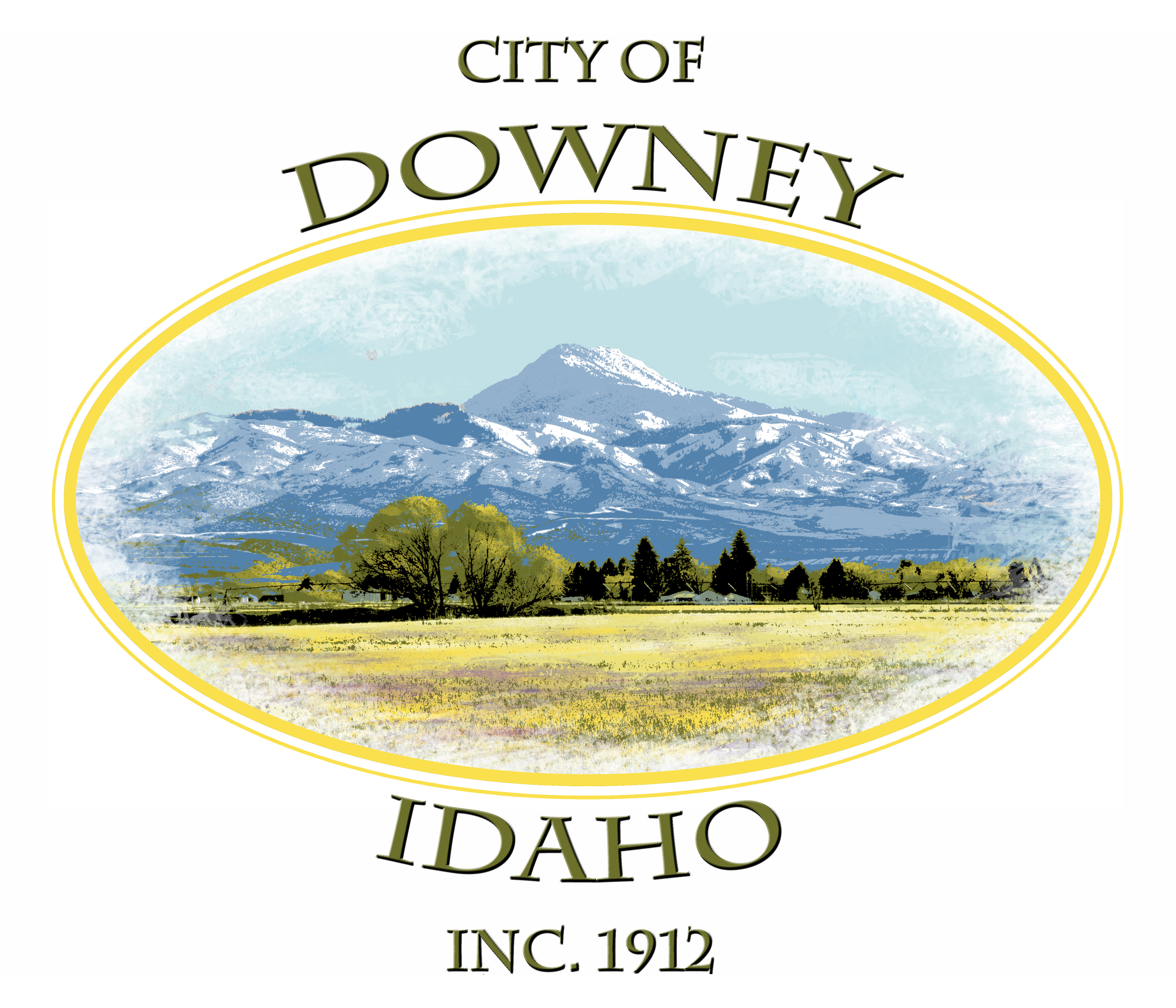 